УКРАЇНАПОЧАЇВСЬКА  МІСЬКА  РАДАВИКОНАВЧИЙ КОМІТЕТРІШЕННЯВід  «  » червня 2021  року						№ПРОЕКТПро затвердження переліку категорійнаселення , які користуються пільгамиу КДЛ КНП « Почаївська РКЛ»	Розглянувши   відношення   Комунального   некомерційного підприємства « Почаївська районна комунальна лікарня» за № 752 від 01.06.2021 року, керуючись Законом України «Про місцеве самоврядування в Україні», виконавчий комітет Почаївської міської ради ВИРІШИВЗатвердити перелік категорій населення, яким надано пільги на безкоштовне отримання медичних послуг у КДЛ КНП « Почаївська районна комунальна лікарня», що додається.Контроль за виконанням даного рішення покласти на  секретаря міської ради Мамчура С.М.Коношевська М.В.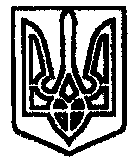 